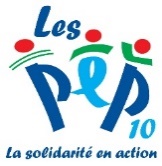 Nom et Prénom de l’enfant : ………………………………………………………………………………Quotient familial : …………………………..Ecole : …………………………………………………………………………………………………………………Classe : ….……………………………………..SemainecalendairePERISCOLAIRE ET / OU MERCREDIS EDUCATIFSPERISCOLAIRE ET / OU MERCREDIS EDUCATIFSPERISCOLAIRE ET / OU MERCREDIS EDUCATIFSPERISCOLAIRE ET / OU MERCREDIS EDUCATIFSRestauration scolaireSemainecalendaireJour DateMatin(heure d’arrivée)Soir(heure de départ)Restauration scolaire22Mardi0122Mercredi0222Jeudi0322vendredi0423Lundi723Mardi823Mercredi923jeudi1023vendredi1124Lundi1424Mardi1524Mercredi1624Jeudi1724vendredi1825Lundi2125Mardi2225Mercredi2325Jeudi2425vendredi2526Lundi2826Mardi2926Mercredi3026Jeudi0126Vendredi0227Lundi0527Mardi06Accueil périscolaireNombre Tarif N°TotalForfait mensuel matin OU soirForfait mensuel matin ET soirForfait à la ½ heureForfait journée avec repas (MERCREDIS)Forfait ½  journée avec repas (MERCREDIS)Forfait ½ journée sans repas (MERCREDIS)Net à payer